– PROGRAM TARGÓW –Targi Kielce S.A. Kielce, ul. Zakładowa 1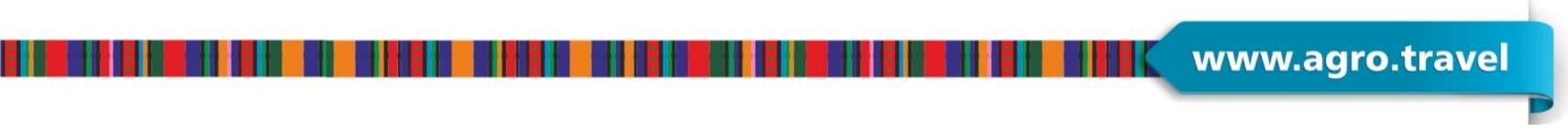 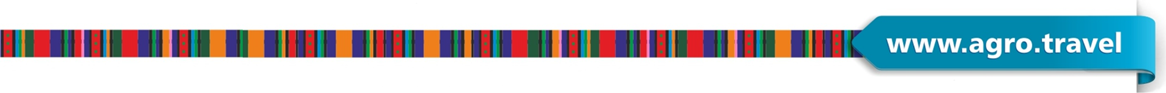 Piątek, 29 listopada 2019 r.Piątek, 29 listopada 2019 r.Piątek, 29 listopada 2019 r.MiejsceGodzinaWydarzenieCentrum Kongresowe Targów, ul. Zakładowa 1Centrum Kongresowe Targów, ul. Zakładowa 1Centrum Kongresowe Targów, ul. Zakładowa 1Centrum Kongresowe Sala LAMBDA + KAPPA10:00 - 10:40Uroczyste otwarcie międzynarodowej konferencji Centrum Kongresowe Sala LAMBDA + KAPPA 10:40 - 15:00Międzynarodowa konferencja pn.: Marka terytorialna – jak ją kreować, wzmacniać i promować z korzyścią dla gospodarki turystycznej?Centrum KongresoweSala KAPPA15:30 - 17:00Spotkania B2B Centrum KongresoweSala BETA15:30 – 18:00Szkolenie dla pracowników centrów i punktów informacji turystycznej 
w regionie świętokrzyskimBest Western  GRAND HOTEL  w Kielcach, ul. H. Sienkiewicza 78Best Western  GRAND HOTEL  w Kielcach, ul. H. Sienkiewicza 78Best Western  GRAND HOTEL  w Kielcach, ul. H. Sienkiewicza 78Sala bankietowa 19:30Gala wręczenia nagród laureatom konkursów - udział osób z zaproszeniamiDZIEŃ 1 – Sobota, 30 listopada 2019 r.DZIEŃ 1 – Sobota, 30 listopada 2019 r.DZIEŃ 1 – Sobota, 30 listopada 2019 r.MiejsceGodzinaWydarzenieTargi Kielce S.A. i Centrum Kongresowe Targów, ul. Zakładowa 1Targi Kielce S.A. i Centrum Kongresowe Targów, ul. Zakładowa 1Targi Kielce S.A. i Centrum Kongresowe Targów, ul. Zakładowa 1Hala ETargi Kielce10:00 - 18:00Prezentacje oferty wypoczynku na wsi, turystyki aktywnej, oferta produktów 
i usług wspierających zdrowy styl życia, krajowych  i zagranicznych wystawcówJarmark produktów regionalnych i rzemiosła Konkurs dla zwiedzającychCentrum Kongresowe Sala LAMBDA 10:00 - 13:30Panele dyskusyjne - podsumowanie konferencji DZIEŃ 2 – Niedziela, 1 grudnia 2019 r.DZIEŃ 2 – Niedziela, 1 grudnia 2019 r.DZIEŃ 2 – Niedziela, 1 grudnia 2019 r.MiejsceGodzinaWydarzenieTargi Kielce S.A., ul. Zakładowa 1Targi Kielce S.A., ul. Zakładowa 1Targi Kielce S.A., ul. Zakładowa 1Hala ETargi Kielce10:00 - 17:00Prezentacje oferty wypoczynku na wsi, turystyki aktywnej, oferta produktów 
i usług wspierających zdrowy styl życia przez krajowych i zagranicznych wystawcówJarmark produktów regionalnych i rzemiosła Konkurs dla zwiedzających